МКУ « Управление  образования МО «Намский улус» РС (Я)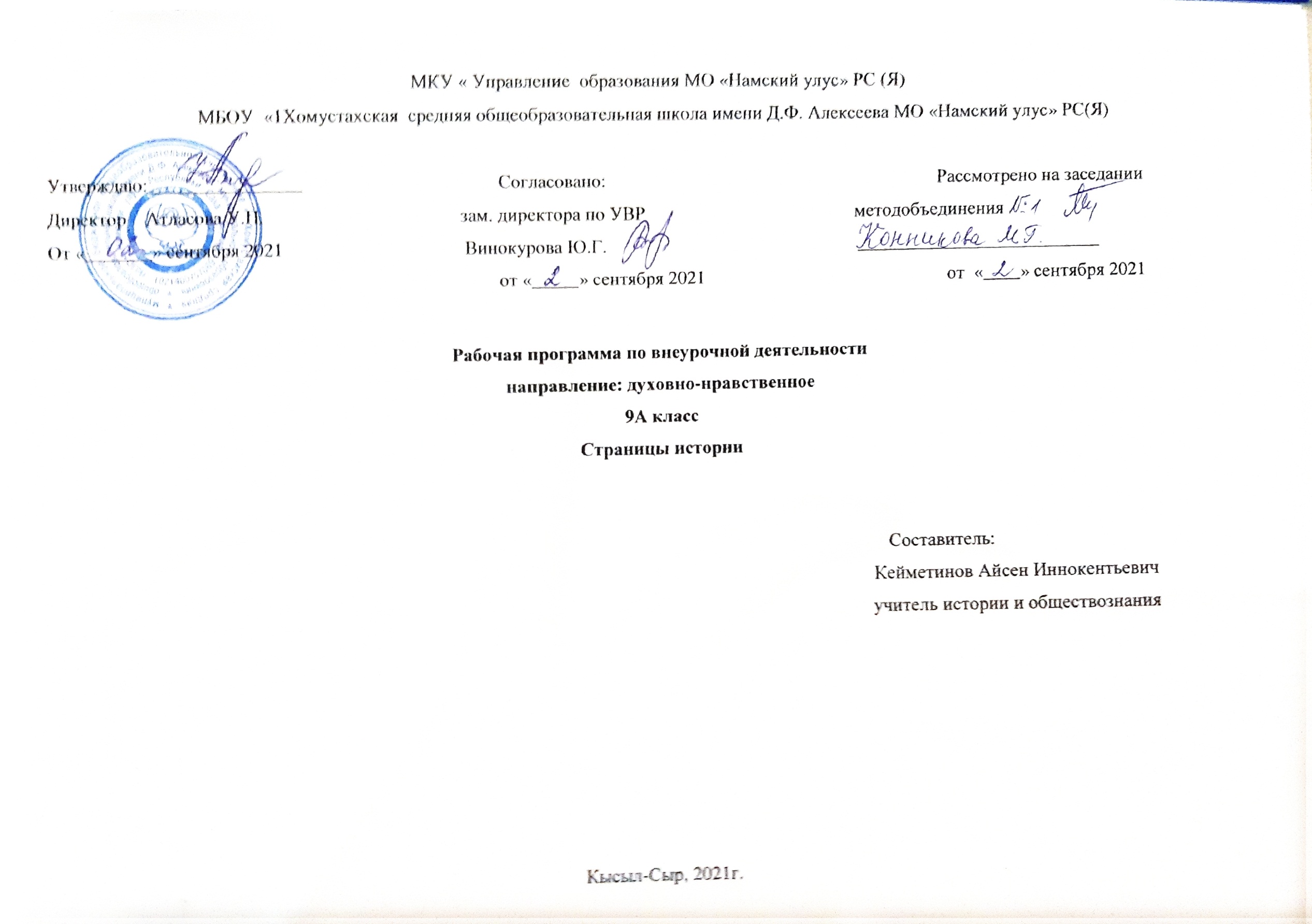 Пояснительная запискаОбщая характеристика курса «Страницы истории»Программа курса внеурочной деятельности «Страницы истории» составлена в соответствии с Федеральным государственным образовательным стандартом основного общего образования. Курс предназначен для работы с учениками 9 класса в рамках духовно-нравственного направления внеурочной деятельности и направлен на усвоение ими гуманистических, правовых, демократических ценностей российского общества, воспитание патриотизма и ответственности перед своей Родиной. Программа «Страницы истории» призвана осуществлять гражданско-патриотическое воспитание школьников, направлена на развитие личности, обладающей духовно-нравственными качествами, формирование учебно-исследовательских навыков, стимуляцию детского и юношеского творчества, познавательной активности школьников. Стимулирование познавательного интереса к предмету достигается как включением в содержание занимательных фактов, так и путем вовлечения учащихся в активную познавательную деятельность, в ходе которой они не только получают возможности для самореализации, но и отрабатывают необходимые предметные и обще-учебные умения. К ним, прежде всего относятся способность самостоятельно добывать и анализировать информацию, оценивать события и явления с точки зрения их исторической обусловленности, составлять и аргументировано отстаивать собственное мнение по проблемам исторического развития.Цели и задачи курса «Страницы истории»Цели: воспитание нравственно здоровой, культурной, свободной и ответственной личности гражданина в духе патриотизма, уважения к своему Отечеству – многонациональному Российскому государству, в соответствии с идеями взаимопонимания, толерантности и мира между людьми и народами, в духе демократических ценностей современного общества.Формирование духовно здорового человека, неразрывно связывающего свою судьбу с будущим страны.Задачивоспитание чувства долга, ответственности, готовности к защите Отечества, чувства любви и привязанности к семье, родному дому, своей Родине, традициям, обычаям своего народа.Развитие духовно-нравственной личности, разумно сочетающей личные интересы с общественными интересами.Формирование необходимых материальных и правовых норм поведения, осознание себя как части правового государства, формирование умений и потребности сохранять культурные  богатства родного края.воспитание гордости за героическое прошлое своей Родины и уважения к  культуре своей страны и толерантного отношения к культуре и традициям народов мира.Формирование и развитие у учащихся потребности в познании культурно-исторических ценностей, стимулирование творческой активности; развитие уровня образовательной культуры, включающей усвоение накопленных нашими предками знаний, народного опыта, мудрости и социальной культуры.Специфика внеурочного курсаПрограмма «Страницы истории» является дополнением к программе духовно-нравственного развития и воспитания обучающихся с учетом воспитательной, учебной, внеучебной, социально значимой деятельности обучающихся, основанной на системе духовных идеалов, моральных приоритетов, реализуемого в совместной деятельности школы, семьи и других объектов общественной жизни. Программа направлена на системный подход к формированию гражданской позиции школьника, создание условий для его самопознания и самовоспитанияПредметное содержание программы предполагает ее интеграцию с предметами гуманитарного цикла основной образовательной программы основного общего образования, а также программами курсов внеурочной деятельности общекультурного и духовно-нравственного направлений,.Описание места курса ВУД в учебном плане. Количество часов.В соответствии с учебным планом СОШ в 9А классе программа рассчитана на 34 часа в год – 9 класс, с проведением занятий 1 раз в неделю, продолжительность занятия 40 минут. Содержание программы отвечает требованию к организации внеурочной деятельности. Количество часов – 34. Ценностные ориентиры содержания курсаПрограмма направлена на формирование следующих ценностей: любовь к России, к своему народу, к своей малой родине; служение и долг перед Отечеством; правовое государство; гражданское общество; закон и правопорядок; свобода и ответственность: долг перед старшими поколениями и семьёй; межэтнический мир; доверие к людям.Формы организации внеурочной деятельности.Формы занятий: беседа, экскурсия, практическое занятие (включая выездное практическое занятие), тренинги, подготовка и участие в конференциях, конкурсных (фестивальных) мероприятиях, дискуссия, выполнение проектной или исследовательской работы.Формы занятий: Материал подается в форме презентаций, видеофильмов, викторин, не утомительной для школьника. Различные творческие задания способствуют развитию воображения. Учащимся придется собирать материал, работать с электронными источниками информации, словарями, энциклопедиями, создавать проекты и презентацииРезультаты освоения курса «Страницы истории»Личностные, метапредметные и предметные результаты Личностные результаты. Личностными результатами учащихся основной школы, формируемыми при изучении содержания курса  являются:- Уважение к Отечеству, к прошлому и настоящему многонационального народа России, воспитанное чувство ответственности и долга перед Родиной, идентичность с территорией, с природой России, идентификация себя в качестве гражданина России- формирование исторической компетентности; осознание своей идентичности как гражданина страны; локальной и региональной общности; - осмысление социально-нравственного опыта предшествующих поколений, способность к определению своей позиции и ответственному поведению в современном обществе;- мотивированность и направленность на активное и созидательное участие в будущем в общественной и государственной жизни, воспитание российской гражданской идентичности: патриотизма, уважения к Отечеству;- формирование ответственного отношения к учению, готовности и способности к саморазвитию и самообразованию на основе мотивации к обучению и познанию;- Сформированность целостного мировоззрения, соответствующего современному уровню развития науки и общественной практики, учитывающего социальное, культурное, языковое, духовное многообразие современного мира.- Осознанное, уважительное и доброжелательное отношение к другому человеку, его мнению, мировоззрению, культуре, языку, вере, гражданской позиции. Готовность и способность вести диалог с другими людьми и достигать в нем взаимопонимания.- ценностные ориентиры, основанные на идеях патриотизма, любви и уважения к Отечеству.Метапредметные результатыпланировать пути достижения целей, устанавливать целевые приоритеты, адекватно оценивать свои возможности, условия и средства достижения целей;самостоятельно контролировать своё время и управлять им;адекватно самостоятельно оценивать правильность выполнения действий и вносить необходимые коррективы в исполнение как в конце действия, так и по ходу его реализации;понимать относительность мнений и подходов к решению проблемы, учитывать разные мнения и стремиться к координации различных позиций путём сотрудничества;работать в группе — устанавливать рабочие отношения, эффективно сотрудничать и способствовать продуктивной кооперации, интегрироваться в группу сверстников и строить продуктивное взаимодействие со сверстниками и взрослыми;формулировать собственное мнение и позицию, аргументировать свою позицию и координировать её с позициями партнёров в сотрудничестве при выработке общего решения в совместной деятельности;выявлять разные точки зрения и сравнивать их, прежде чем принимать решения и делать выбор;осуществлять взаимный контроль и оказывать необходимую взаимопомощь путём сотрудничества;адекватно использовать речевые средства для решения различных коммуникативных задач, владеть устной и письменной речью, строить монологические контекстные высказыванияПредметные результатыучащиеся должны знать: основные понятия и термины, используемые в исторической науке; основные этапы и особенности исторического процесса в России; содержание и специфику экономической, социально-политической и духовной жизни России в различные периоды её истории; основные хронологические рубежи, календарные даты истории России;  знать героев и их подвиги в истории России.иметь целостное представление о культурном наследии народов Россииизлагать оценки событий и личностей, приводимые в учебной литературе; сравнивать предлагаемые исторические версии и оценки, выявляя сходство и различия; определять, объяснять, аргументировать свое отношение к наиболее значительным событиям и личностям в истории и их оценку;Регулятивные УУД: •   давать эмоциональную оценку своей деятельности и деятельности других;  •   определять и формулировать цель деятельности на занятии с помощью учителя;учиться высказывать своё предположение (версию) на основе работы с источникамиучиться отличать верно, выполненное задание от неверного;Познавательные УУД:добывать новые знания: находить ответы на вопросы, -используя ; свой жизненный опыт и информацию, полученную на занятии; пользоваться памятками;перерабатывать полученную информацию: делать выводы в результате совместной работы всего класса;перерабатывать полученную информацию: сравнивать и группировать предметы и их образы;знание собственной истории (семьи, рода, фамилии) на фоне знания отечественного историко-культурного процесса;знания о своем Отечестве, его истории, культуре, этносе, героических свершениях, достижениях, проблемах и др.;понимание сущности и особенностей российского патриотизма;знание содержания таких понятий и категорий, как «Отечество», «патриотизм» «служение-Отечеству», «национальные интересы», «зашита Отечества»  понимание роли, места и значения России в мировой цивилизации, самобытности и уникальности нашего общества и государства, имеющих свой путь в истории человечества;Коммуникативные УУД:умение слушать, вести диалог в соответствии с целями и задачами общения, участвовать в коллективном обсуждении проблем и принятии решений, строить продуктивное сотрудничество со сверстниками и взрослыми, на основе овладения вербальными и невербальными средствами коммуникации, позволяющими осуществлять свободное общение на русском языке.уметь выразительно читать и пересказывать содержание текста;совместно договариваться о правилах общения и поведения в школе и на занятиях и следовать им;учиться согласованно, работать в группе:формирование компетентности в общении, включая сознательную ориентацию учащихся на позицию других людей как партнеров в общении и совместной деятельности.развитие навыков организации и осуществления сотрудничества с педагогами, сверстниками, родителями, старшими детьми в решении общих проблем;Содержание курса внеурочной деятельности «Страницы истории»Раздел 1. История как наука. В данном разделе учащиеся получают теоретические знания о науке истории. Как получать знания о прошлом, откуда историки знают о прошлом. Также идет воспитание критического мышления в связи с изучением проблемы псевдоистории и фальсификации. Раздел 2. От Руси к России. В данном разделе учащиеся получают знания о развитии Российской государственности от древности до конца 19 века. Воспитательный момент: воспитание чувства патриотизма и уважения к прошлому нашей страны на примере важнейших этапов ее развития. Раздел 3. Страницы воинской славы. В этом разделе изучаются наиболее яркие моменты военной истории Руси и России. На примере подвигов защитников Родины разных эпох воспитывается чувство патриотизма, чувство ответственности и долга перед РодинойРаздел 4. Я знаю культуру России  Здесь изучается история культуры России. Архитектура, живопись, литература, наука. Прививается уважения к культурным достижениям прошлого. Эстетическое воспитание на примере искусства Руси и России. Раздел 5. Мой край в прошлом. В данном разделе изучается кратко история нашего региона - Республики Саха, с 17 века до конца 19вв. воспитывается ответственности и уважения к своей малой Родине, к родной земле и ее народу. КАЛЕНДАРНО-ТЕМАТИЧЕСКОЕ ПЛАНИРОВАНИЕ№ Планируемая датаФактическаяДата№ урока№ урокаНаименование темыКоличествоч.Количествоч.Основное содержание Формы проведенияФормы проведенияпримечаниеИстория как наукаИстория как наукаИстория как наукаИстория как наукаИстория как наукаИстория как наукаИстория как наукаИстория как наука102.09.211Откуда мы знаем прошлое. Работа с источниками Откуда мы знаем прошлое. Работа с источниками 1Исторические источники: письменные, вещественные и др. Археология.  Этнография.   Принципы работы с историческими источниками. Как реконструируется прошлое на основе исторических источников. Основные источники по истории РусиИсторические источники: письменные, вещественные и др. Археология.  Этнография.   Принципы работы с историческими источниками. Как реконструируется прошлое на основе исторических источников. Основные источники по истории РусиИсторические источники: письменные, вещественные и др. Археология.  Этнография.   Принципы работы с историческими источниками. Как реконструируется прошлое на основе исторических источников. Основные источники по истории РусиКруглый стол209.09.212Правда и вымысел в историиПравда и вымысел в истории1Изучение проблемы фальсификации истории и популяризации псевдоисторических знаний. Проблема искажений истории.  Способы проверки исторических фактов.  Мини – проект: Составление правил информационной безопасностиИзучение проблемы фальсификации истории и популяризации псевдоисторических знаний. Проблема искажений истории.  Способы проверки исторических фактов.  Мини – проект: Составление правил информационной безопасностиИзучение проблемы фальсификации истории и популяризации псевдоисторических знаний. Проблема искажений истории.  Способы проверки исторических фактов.  Мини – проект: Составление правил информационной безопасностиБеседа  От Руси к России От Руси к России От Руси к России От Руси к России От Руси к России От Руси к России316.09.211«Откуда есть пошла Русская земля»«Откуда есть пошла Русская земля»1Изучение восточных славян. Обсуждение вопроса происхождения государства Русь и происхождения Рюрика. Скандинавы и Русь.. Язычество на РусиИзучение восточных славян. Обсуждение вопроса происхождения государства Русь и происхождения Рюрика. Скандинавы и Русь.. Язычество на РусиИзучение восточных славян. Обсуждение вопроса происхождения государства Русь и происхождения Рюрика. Скандинавы и Русь.. Язычество на РусиДиспут423.09.212Древнерусские князья и  деяния Древнерусские князья и  деяния 1Князья Олег, Игорь, Ольга, Святослав, Владимир 1, Ярослав Мудрый, Владимир Мономах. Полюдье, Крещение Руси, Русская Правда. Междоусобицы.Князья Олег, Игорь, Ольга, Святослав, Владимир 1, Ярослав Мудрый, Владимир Мономах. Полюдье, Крещение Руси, Русская Правда. Междоусобицы.Князья Олег, Игорь, Ольга, Святослав, Владимир 1, Ярослав Мудрый, Владимир Мономах. Полюдье, Крещение Руси, Русская Правда. Междоусобицы.530.09.213Социальный и экономический строй РусиСоциальный и экономический строй Руси1Изучение социального строя Руси. Феодалы6 князья, бояре, дружинники. Смерды – общинники. Зависимые люди: закупы, рядовичи. Рабы-холопы.  Земледелие и торговля. Путь из варяг в греки. Путь по реке Волге. Влияние климата на хозяйство – Русь беднее Европы.Изучение социального строя Руси. Феодалы6 князья, бояре, дружинники. Смерды – общинники. Зависимые люди: закупы, рядовичи. Рабы-холопы.  Земледелие и торговля. Путь из варяг в греки. Путь по реке Волге. Влияние климата на хозяйство – Русь беднее Европы.Изучение социального строя Руси. Феодалы6 князья, бояре, дружинники. Смерды – общинники. Зависимые люди: закупы, рядовичи. Рабы-холопы.  Земледелие и торговля. Путь из варяг в греки. Путь по реке Волге. Влияние климата на хозяйство – Русь беднее Европы.Круглый стол607.10.214Русь удельная. Золотая Орда и РусьРусь удельная. Золотая Орда и Русь1 Феодальная раздробленность и усобицы. Борьба за Киев. Новгородская республика. Возвышение Владимирского княжества. Основание Москвы.Юрий Долгорукий, Андрей Боголюбский.Монголо-татарское нашествие. Золотая Орда.  Феодальная раздробленность и усобицы. Борьба за Киев. Новгородская республика. Возвышение Владимирского княжества. Основание Москвы.Юрий Долгорукий, Андрей Боголюбский.Монголо-татарское нашествие. Золотая Орда.  Феодальная раздробленность и усобицы. Борьба за Киев. Новгородская республика. Возвышение Владимирского княжества. Основание Москвы.Юрий Долгорукий, Андрей Боголюбский.Монголо-татарское нашествие. Золотая Орда. Круглый стол714.10.215Возвышение МосквыВозвышение Москвы1Причины возвышение Москвы и политика московский князей. Даниил, Юрий Данилович, Иван Калита.  Дмитрий Донской. Иван III. Объединение вокруг Москвы и освобождение от ига Орды.Причины возвышение Москвы и политика московский князей. Даниил, Юрий Данилович, Иван Калита.  Дмитрий Донской. Иван III. Объединение вокруг Москвы и освобождение от ига Орды.Причины возвышение Москвы и политика московский князей. Даниил, Юрий Данилович, Иван Калита.  Дмитрий Донской. Иван III. Объединение вокруг Москвы и освобождение от ига Орды.Просмотр роликов821.10.216Иван Грозный и его время Иван Грозный и его время 1Изучение эпохи Ивана Грозного. Завоевания и реформы царя. Опричнина. Изучение эпохи Ивана Грозного. Завоевания и реформы царя. Опричнина. Изучение эпохи Ивана Грозного. Завоевания и реформы царя. Опричнина. Просмотр роликов928.10.217СмутаСмута1Причины, события и итоги Смутного времени. Лжедмитрии. Самозванцы. Борис Годунов, Василий Шуйский, семибоярщина. Народное ополчение, Кузьма Минин и Дмитрий Пожарский. Причины, события и итоги Смутного времени. Лжедмитрии. Самозванцы. Борис Годунов, Василий Шуйский, семибоярщина. Народное ополчение, Кузьма Минин и Дмитрий Пожарский. Причины, события и итоги Смутного времени. Лжедмитрии. Самозванцы. Борис Годунов, Василий Шуйский, семибоярщина. Народное ополчение, Кузьма Минин и Дмитрий Пожарский. Беседа 1011.11.218Бунташный векБунташный век1Изучение истории России 17 века: войны с Речью Посполитой, присоединение Украины. Народные восстания и их причины. Крепостное право. Церковный раскол.Изучение истории России 17 века: войны с Речью Посполитой, присоединение Украины. Народные восстания и их причины. Крепостное право. Церковный раскол.Изучение истории России 17 века: войны с Речью Посполитой, присоединение Украины. Народные восстания и их причины. Крепостное право. Церковный раскол.беседа1118.11.219Эпоха Петра ВеликогоЭпоха Петра Великого1Изучение реформ и событий Петра Великого и их значения. Роль Петра 1 в истории России. Изучение последствия реформ Петра для народа. Усиление закрепощения.  Культурный разрыв между старой и новой Россией. Изучение реформ и событий Петра Великого и их значения. Роль Петра 1 в истории России. Изучение последствия реформ Петра для народа. Усиление закрепощения.  Культурный разрыв между старой и новой Россией. Изучение реформ и событий Петра Великого и их значения. Роль Петра 1 в истории России. Изучение последствия реформ Петра для народа. Усиление закрепощения.  Культурный разрыв между старой и новой Россией. Диспут 1225.11.2110Дворцы и царицы. Дворцовые переворотыДворцы и царицы. Дворцовые перевороты1Изучение истории и причин дворцовых переворотов, роли гвардии и дворянства. Как императоры и императрицы были вынуждены защищать интересы дворянского сословия. Изучение истории и причин дворцовых переворотов, роли гвардии и дворянства. Как императоры и императрицы были вынуждены защищать интересы дворянского сословия. Изучение истории и причин дворцовых переворотов, роли гвардии и дворянства. Как императоры и императрицы были вынуждены защищать интересы дворянского сословия. Беседа 1302.12.2111Славный век ЕкатериныСлавный век Екатерины1Обсуждение достижений времен Екатерины Великой и положения крестьянства в это время. Обсуждение достижений времен Екатерины Великой и положения крестьянства в это время. Обсуждение достижений времен Екатерины Великой и положения крестьянства в это время. Круглый стол1409.12.2112Россия 1 половины 19 века.Россия 1 половины 19 века.1Изучение политики Александра 1 и Николая 1. Реформы. Вопрос о крепостном праве. Восстание декабристов.Изучение политики Александра 1 и Николая 1. Реформы. Вопрос о крепостном праве. Восстание декабристов.Изучение политики Александра 1 и Николая 1. Реформы. Вопрос о крепостном праве. Восстание декабристов.Круглый стол1516.12.2113Россия после великих реформ. На пути к революцииРоссия после великих реформ. На пути к революции1Россия после отмены крепостного права. Эпоха реформ: земская, военная, городская и др.  Социальные проблемы: рабочий вопрос, аграрный вопрос. Назревание революционной ситуации. Народнический террор. Реформы Витте и Столыпина. Россия после отмены крепостного права. Эпоха реформ: земская, военная, городская и др.  Социальные проблемы: рабочий вопрос, аграрный вопрос. Назревание революционной ситуации. Народнический террор. Реформы Витте и Столыпина. Россия после отмены крепостного права. Эпоха реформ: земская, военная, городская и др.  Социальные проблемы: рабочий вопрос, аграрный вопрос. Назревание революционной ситуации. Народнический террор. Реформы Витте и Столыпина. Круглый столСтраницы воинской славыСтраницы воинской славыСтраницы воинской славыСтраницы воинской славыСтраницы воинской славыСтраницы воинской славы1623.12.211Защитники Руси: Евпатий Коловрат, Александр Невский, Дмитрий Донской.Защитники Руси: Евпатий Коловрат, Александр Невский, Дмитрий Донской.1Борьба Руси с монгольскими завоевателями. Борьба с немецкими крестоносцами и Литвой. Александр Невский, Дмитрий Донской, Иван Третий. Битвы: Невская битва, Ледовое побоище, Куликовская битва, Стояние на Угре Борьба Руси с монгольскими завоевателями. Борьба с немецкими крестоносцами и Литвой. Александр Невский, Дмитрий Донской, Иван Третий. Битвы: Невская битва, Ледовое побоище, Куликовская битва, Стояние на Угре Борьба Руси с монгольскими завоевателями. Борьба с немецкими крестоносцами и Литвой. Александр Невский, Дмитрий Донской, Иван Третий. Битвы: Невская битва, Ледовое побоище, Куликовская битва, Стояние на Угре беседа1713.01.222Славные страницы Московской РусиСлавные страницы Московской Руси1Военная история 15-16 вв. Борьба с Литовским княжеством, борьба с татарскими ханствами. Защита от набегов татар Крым, Казани, Астрахани.Победы Ивана Грозного над Казанью и Астраханью. Ливонская война. Битва при Молодях - угроза Крымского ханства.Военная история 15-16 вв. Борьба с Литовским княжеством, борьба с татарскими ханствами. Защита от набегов татар Крым, Казани, Астрахани.Победы Ивана Грозного над Казанью и Астраханью. Ливонская война. Битва при Молодях - угроза Крымского ханства.Военная история 15-16 вв. Борьба с Литовским княжеством, борьба с татарскими ханствами. Защита от набегов татар Крым, Казани, Астрахани.Победы Ивана Грозного над Казанью и Астраханью. Ливонская война. Битва при Молодях - угроза Крымского ханства.Круглый стол1820.01.223Смутное время и его герои.Смутное время и его герои.1Военная история Смуты. Войны с Польшей и Швецией. Подвиг Ивана Сусанина. Кузьма Минин и Дмитрий Пожарский. Военная история Смуты. Войны с Польшей и Швецией. Подвиг Ивана Сусанина. Кузьма Минин и Дмитрий Пожарский. Военная история Смуты. Войны с Польшей и Швецией. Подвиг Ивана Сусанина. Кузьма Минин и Дмитрий Пожарский. Круглый стол1927.01.224Подвиг 1812 года. Подвиг 1812 года. 1Изучение полководцев, прославившихся воинов и партизан войны 1812 года: Барклай-де-Толли, Багратион, Кутузов, Тормасов, Милорадович, Раевский. Партизанское движение: Давыдов, Василиса Кожина. Изучение полководцев, прославившихся воинов и партизан войны 1812 года: Барклай-де-Толли, Багратион, Кутузов, Тормасов, Милорадович, Раевский. Партизанское движение: Давыдов, Василиса Кожина. Изучение полководцев, прославившихся воинов и партизан войны 1812 года: Барклай-де-Толли, Багратион, Кутузов, Тормасов, Милорадович, Раевский. Партизанское движение: Давыдов, Василиса Кожина. Диспут2003.02.225Великие полководцы России 18 -19 веков.Великие полководцы России 18 -19 веков.1Северная война. Шереметев, Меньшиков.А. Суворов, Румянцев, Ф.Ф. Ушаков, Скобелев. Нахимов. Корнилов и др. Северная война. Шереметев, Меньшиков.А. Суворов, Румянцев, Ф.Ф. Ушаков, Скобелев. Нахимов. Корнилов и др. Северная война. Шереметев, Меньшиков.А. Суворов, Румянцев, Ф.Ф. Ушаков, Скобелев. Нахимов. Корнилов и др. Диспут2110.02.226Подвиг советского народа в Великой Отечественной войнеПодвиг советского народа в Великой Отечественной войне1Вклад жителей СССР в Победу, подвиг солдат, партизан и работников тыла.Вклад жителей СССР в Победу, подвиг солдат, партизан и работников тыла.Вклад жителей СССР в Победу, подвиг солдат, партизан и работников тыла.Круглый стол2217.02.227Герои Великой ОтечественнойГерои Великой Отечественной1Герои войны и их подвиги. Талалихин, Гастелло, Маресьев, Зоя Космодемьянская Сидор Ковпак, Леня Голиков, «Молодая гвардия» и др. герои. Герои войны и их подвиги. Талалихин, Гастелло, Маресьев, Зоя Космодемьянская Сидор Ковпак, Леня Голиков, «Молодая гвардия» и др. герои. Герои войны и их подвиги. Талалихин, Гастелло, Маресьев, Зоя Космодемьянская Сидор Ковпак, Леня Голиков, «Молодая гвардия» и др. герои. Круглый стол2324.02.228Якутяне в Великой Отечественной Якутяне в Великой Отечественной 1Изучение вклада жителей Якутии в дело  Победы. Бой на озере Ильмень, якутские снайперы и др. Изучение вклада жителей Якутии в дело  Победы. Бой на озере Ильмень, якутские снайперы и др. Изучение вклада жителей Якутии в дело  Победы. Бой на озере Ильмень, якутские снайперы и др. беседаЯ знаю культуру РоссииЯ знаю культуру РоссииЯ знаю культуру РоссииЯ знаю культуру РоссииЯ знаю культуру РоссииЯ знаю культуру России2403.03.221Достижения и памятники культуры Древней РусиДостижения и памятники культуры Древней Руси1Знать основные памятники архитектуры, литературы, живописи Древней Руси. Нестор, Илларион и др. Соборы и храмы Х-ХIV вв. Иконопись. , Знать основные памятники архитектуры, литературы, живописи Древней Руси. Нестор, Илларион и др. Соборы и храмы Х-ХIV вв. Иконопись. , Знать основные памятники архитектуры, литературы, живописи Древней Руси. Нестор, Илларион и др. Соборы и храмы Х-ХIV вв. Иконопись. , Беседа2510.03.222Достижения культуры России 15-17 вв.Достижения культуры России 15-17 вв.1Знать основные памятники архитектуры, литературы, живописи России 15-19 века. Архитектурный ансамбль Московского Кремля, Храм Василия Блаженного. Нарышкинское барокко и др. Знать основные памятники архитектуры, литературы, живописи России 15-19 века. Архитектурный ансамбль Московского Кремля, Храм Василия Блаженного. Нарышкинское барокко и др. Знать основные памятники архитектуры, литературы, живописи России 15-19 века. Архитектурный ансамбль Московского Кремля, Храм Василия Блаженного. Нарышкинское барокко и др. Беседа2617.03.223Культура России 18 векаКультура России 18 века1Знать основные памятники архитектуры, литературы, театра, живописи России.  Архитектура барокко: Петергоф, Зимний дворец, Екатерининский дворец и т.д. Знать основные памятники архитектуры, литературы, театра, живописи России.  Архитектура барокко: Петергоф, Зимний дворец, Екатерининский дворец и т.д. Знать основные памятники архитектуры, литературы, театра, живописи России.  Архитектура барокко: Петергоф, Зимний дворец, Екатерининский дворец и т.д. Виртуальные экскурсии2731.03.224Культура России 19 – начала 20 вековКультура России 19 – начала 20 веков1Знать основные памятники архитектуры, литературы, живописи, театра России.Архитектура: Казанский собор (Воронихин), здание Биржи, Исаакиевский собор (Огюст Монферран, 1818-1858), Большой театр. Живопись: Тропинин, Кипренский, Венецианов, Карл Брюллов и др.Реализм в живописи. Передвижники. Художники: В.Г. Перов, Крамской, Репин, Суриков, Саврасов, Шишкин, Куинджи, Левитан, Васнецов, и др. Скульптор Антокольский.  Архитектура: Храм Христа Спасителя К.А.Тон. Серебряный век. Мир искусстваЗнать основные памятники архитектуры, литературы, живописи, театра России.Архитектура: Казанский собор (Воронихин), здание Биржи, Исаакиевский собор (Огюст Монферран, 1818-1858), Большой театр. Живопись: Тропинин, Кипренский, Венецианов, Карл Брюллов и др.Реализм в живописи. Передвижники. Художники: В.Г. Перов, Крамской, Репин, Суриков, Саврасов, Шишкин, Куинджи, Левитан, Васнецов, и др. Скульптор Антокольский.  Архитектура: Храм Христа Спасителя К.А.Тон. Серебряный век. Мир искусстваЗнать основные памятники архитектуры, литературы, живописи, театра России.Архитектура: Казанский собор (Воронихин), здание Биржи, Исаакиевский собор (Огюст Монферран, 1818-1858), Большой театр. Живопись: Тропинин, Кипренский, Венецианов, Карл Брюллов и др.Реализм в живописи. Передвижники. Художники: В.Г. Перов, Крамской, Репин, Суриков, Саврасов, Шишкин, Куинджи, Левитан, Васнецов, и др. Скульптор Антокольский.  Архитектура: Храм Христа Спасителя К.А.Тон. Серебряный век. Мир искусстваВиртуальные экскурсии2807.04.225Развитие науки в России в 18-19 вв.Развитие науки в России в 18-19 вв.118 век: М. Ломоносов,  Крашенинников, Г.Ф. Миллер, В. Беринг и др.    19 век: Н.И. Лобачевский,  Н.И. Пирогов, С.М. Соловьев,  И.М. Сеченов, И.П. Павлов, И.И. Мечников, А.М. Бутлеров, Д.И. Менделеев18 век: М. Ломоносов,  Крашенинников, Г.Ф. Миллер, В. Беринг и др.    19 век: Н.И. Лобачевский,  Н.И. Пирогов, С.М. Соловьев,  И.М. Сеченов, И.П. Павлов, И.И. Мечников, А.М. Бутлеров, Д.И. Менделеев18 век: М. Ломоносов,  Крашенинников, Г.Ф. Миллер, В. Беринг и др.    19 век: Н.И. Лобачевский,  Н.И. Пирогов, С.М. Соловьев,  И.М. Сеченов, И.П. Павлов, И.И. Мечников, А.М. Бутлеров, Д.И. МенделеевБеседа 2914.04.226Москва и Санкт- Петербург: памятники, музеи, достопримечательностиМосква и Санкт- Петербург: памятники, музеи, достопримечательности1Достопримечательности Москвы. Кремль и его музеи и соборы. Собор Василия Блаженного. Третьяковская галерея. Храмы и музеи, архитектурные памятники. Музеи и дворцы СПб. Эрмитаж, Кунсткамера, Исаакиевский и Казанский соборы, Русский музей. Петергоф, Царское село и др.Достопримечательности Москвы. Кремль и его музеи и соборы. Собор Василия Блаженного. Третьяковская галерея. Храмы и музеи, архитектурные памятники. Музеи и дворцы СПб. Эрмитаж, Кунсткамера, Исаакиевский и Казанский соборы, Русский музей. Петергоф, Царское село и др.Достопримечательности Москвы. Кремль и его музеи и соборы. Собор Василия Блаженного. Третьяковская галерея. Храмы и музеи, архитектурные памятники. Музеи и дворцы СПб. Эрмитаж, Кунсткамера, Исаакиевский и Казанский соборы, Русский музей. Петергоф, Царское село и др.Виртуальные экскурсии Мой край в прошломМой край в прошломМой край в прошломМой край в прошломМой край в прошломМой край в прошлом3021.04.221Происхождение якутов и малых народов ЯкутииПроисхождение якутов и малых народов Якутии1Изучение теорий и гипотез о происхождении якутов. Изучение происхождения юкагиров, эвенов и эвенков, долганов и чукчейИзучение теорий и гипотез о происхождении якутов. Изучение происхождения юкагиров, эвенов и эвенков, долганов и чукчейИзучение теорий и гипотез о происхождении якутов. Изучение происхождения юкагиров, эвенов и эвенков, долганов и чукчейбеседа3128.04.222Присоединение Якутии к Российскому государствуПрисоединение Якутии к Российскому государству1Изучение процесса присоединения Якутии к России: казаки-первопроходцы, Петр Бекетов, основание Ленского острога 1632. Ясак. Воеводы Головин и ГлебовИзучение процесса присоединения Якутии к России: казаки-первопроходцы, Петр Бекетов, основание Ленского острога 1632. Ясак. Воеводы Головин и ГлебовИзучение процесса присоединения Якутии к России: казаки-первопроходцы, Петр Бекетов, основание Ленского острога 1632. Ясак. Воеводы Головин и Глебовбеседа3205.05.223Якутия в 18-19  вв.Якутия в 18-19  вв.1Управление Якутским уездом. Первая ясачная комиссия . «Наказы» якутам. 1805- Якутская область.  Якутская степная дума. Вторая ясачная комиссия. Христианизация. Святитель Иннокентий.  Изменения населения: русские, ссыльныеУправление Якутским уездом. Первая ясачная комиссия . «Наказы» якутам. 1805- Якутская область.  Якутская степная дума. Вторая ясачная комиссия. Христианизация. Святитель Иннокентий.  Изменения населения: русские, ссыльныеУправление Якутским уездом. Первая ясачная комиссия . «Наказы» якутам. 1805- Якутская область.  Якутская степная дума. Вторая ясачная комиссия. Христианизация. Святитель Иннокентий.  Изменения населения: русские, ссыльныебеседа3312.05.224Якутская ссылкаЯкутская ссылка1Изучение ссылки в Якутии. Состав ссыльных: уголовная, политическая, религиозная. Декабристы в Якутии. Поляки в Якутии. Сектанты в Якутии (скопцы и др.).Изучение ссылки в Якутии. Состав ссыльных: уголовная, политическая, религиозная. Декабристы в Якутии. Поляки в Якутии. Сектанты в Якутии (скопцы и др.).Изучение ссылки в Якутии. Состав ссыльных: уголовная, политическая, религиозная. Декабристы в Якутии. Поляки в Якутии. Сектанты в Якутии (скопцы и др.).беседа3419.05.225Научное изучение Якутии в 19 веке. Научное изучение Якутии в 19 веке. 1Научные экспедиции в Якутии в 19 веке. Научные экспедиции в Якутии в 19 веке. Научные экспедиции в Якутии в 19 веке. Беседа